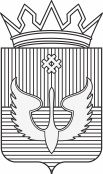 РАСПОРЯЖЕНИЕАдминистрации Юсьвинского муниципального округаПермского края30.05.2023                                                                                                № 371/4-рВ соответствии со статьей 47 Федерального закона от 30.07. 2020 № 248-ФЗ «О государственном контроле (надзоре) и муниципальном контроле в Российской Федерации», протоколом публичных слушаний от 29.05.2023:Утвердить Доклад о результатах правоприменительной практики осуществления муниципального земельного контроля на территории Юсьвинского муниципального округа Пермского края  согласно приложению.Опубликовать настоящее распоряжение в газете «Юсьвинские вести» и разместить на официальном сайте муниципального образования Юсьвинский муниципальный округ Пермского края в информационно-телекоммуникационной  сети «Интернет».Контроль за исполнением настоящего распоряжения оставляю за собой.Глава муниципального округа – глава администрации Юсьвинского муниципального округа Пермского края                                         Н.Г. НикулинУТВЕРЖДЕНраспоряжением администрацииЮсьвинского муниципального округаПермского края от 30.05.2023 № 371/4-рДоклад о правоприменительной практике при осуществлениимуниципального земельного контроля в 2022годуна территории Юсьвинского муниципального округа Пермского краяНастоящий доклад подготовлен в соответствии  со статьей 47 Федерального закона от 31 июля 2020 года № 248-ФЗ «О государственном контроле (надзоре) и муниципальном контроле в Российской Федерации», решением Думы Юсьвинского муниципального округа Пермского края от 23 сентября 2021 года № 343 «Об утверждении Положения о муниципальном земельном контроле на территории Юсьвинского муниципального округа Пермского края».Перечень нормативно-правовых актов, регламентировавших осуществление в 2022 году муниципального земельного контроля на территории Юсьвинского муниципального округа Пермского края:Конституция Российской Федерации;Земельный кодекс Российской Федерации;Кодекс Российской Федерации об административных правонарушениях;Федеральный закон от 6 октября 2003 года № 131-ФЗ «Об общих принципах организации местного самоуправления в Российской Федерации»;Федеральный закон от 31 июля 2020 года № 248-ФЗ «О государственном контроле (надзоре) и муниципальном контроле в Российской Федерации»;Постановление администрации Юсьвинского муниципального округа Пермского края от 20 декабря 2021 года № 676 «Об утверждении Программы профилактики рисков причинения вреда (ущерба) охраняемым законом ценностям по муниципальному земельному контролю на 2022 год»;Постановление администрации Юсьвинского муниципального округа Пермского края от 01 марта 2022 года № 110/1 «Об утверждении Формы проверочного листа, применяемого при осуществлении муниципального земельного контроля на территории Юсьвинского муниципального округа Пермского края»;Устав Юсьвинского муниципального округа Пермского края.Анализ правоприменительной практики осуществления муниципального земельного контроля подготовлен с целью обеспечения доступности сведений об указанной практике устранения условий, способствующих совершению правонарушений, оказания воздействия на контролируемых лиц с целью недопущения нарушения обязательных требований, обеспечения защиты прав и свобод человека и гражданина, общества и государства от противоправных посягательств, а также рассмотрения случаев причинения вреда  (ущерба) охраняемым законом ценностям, выявления источников и факторов риска причинения вреда и ущерба, выявления типичных  нарушений обязательных требований, причин, обстоятельств и условий, способствующих возникновению указанных нарушений.На территории Юсьвинского муниципального округа Пермского края муниципальный земельный контроль осуществляется администрацией Юсьвинского муниципального округа Пермского края, непосредственно   отделом земельных ресурсов и градостроительной деятельности. администрации Юсьвинского муниципального округа Пермского края (далее - отдел). Обязанности по проведению муниципального земельного контроля возложены на главного специалиста Отдела, в соответствии с должностным регламентом и квалификационными требованиями, имеющей высшее профессиональное образование (далее – должностное лицо). В 2022 году специалист в области муниципального земельного контроля прошел обучение по повышению квалификации по вопросам муниципального земельного контроля в Высшей школе экономики (г. Пермь). Эксперты и представители экспертных организаций, к проведению мероприятий по муниципальному земельному контролю в 2022 году не привлекались.Все муниципальные правовые акты, регулирующие мероприятия по осуществлению муниципального земельного контроля размещены в сети Интернет на официальном сайте администрации  Юсьвинского муниципального округа Пермского края. Действующая нормативная база для проведения муниципального земельного контроля позволяет организовать соответствующую контрольную работу на местах, направленную на решение обозначенной задачи.       Отдел в пределах своей компетенции осуществляет муниципальный контроль за:1. Использованием земельных участков, предоставленных гражданам, юридическим лицам и индивидуальным предпринимателям в соответствии с условиями, установленными правовыми актами о предоставлении земельных участков, правовым режимом использования земель, а также договорами аренды земельных участков, договорами безвозмездного пользования земельными участками;2. Предупреждением и пресечением самовольного занятия земельных участков;3. Объектами самовольного строительства или использования земельных участков без оформленных в установленном порядке правоустанавливающих документов на землю;4. Использованием земельных участков не по целевому назначению в соответствии с их принадлежностью к той или иной категории земель и разрешенным использованием или неиспользованием земельного участка, предназначенного для сельскохозяйственного производства либо жилищного и иного строительства, в указанных целях в течение срока, установленного федеральным законом.Администрация Юсьвинского муниципального округа Пермского края в пределах своей компетенции взаимодействует с федеральными органами исполнительной власти, осуществляющими функции по осуществлению государственного земельного надзора – Управлением Федеральной службы государственной регистрации, кадастра и картографии по Пермскому краю (Управление Росреестра по Пермскому краю), Управлением Федеральной службы по ветеринарному и фитосанитарному надзору по Кировской области, Удмуртской республике и Пермскому краю (Управление Россельхознадзора по Кировской области, Удмуртской республике и Пермскому краю), с органами прокуратуры по вопросам согласования проведения проверок и с органами внутренних дел для оказания содействия при проведении проверок.Взаимодействие осуществляется по выявлению, пресечению и контролю за устранением нарушений земельного законодательства, ответственность за которые предусмотрена:-статьей 7.1 КоАП РФ (самовольное занятие земельного участка или использование земельного участка без оформленных в установленном порядке правоустанавливающих документов на землю, а в случае необходимости - без документов, разрешающих осуществление хозяйственной деятельности);- статьей 8.7 КоАП РФ (в части невыполнения обязанностей по приведению земель в состояние, пригодное для использования по целевому назначению);- статьей 8.8 КоАП РФ (в части использования земель не по целевому назначению, неиспользования земельного участка, предназначенного для сельскохозяйственного производства либо жилищного или иного строительства, в указанных целях в течение срока, установленного федеральным законом). По результатам осуществления муниципального земельного контроля составляется: акт проверки соблюдения земельного законодательства; акт обследования земельного участка находящегося в государственной или муниципальной собственности предоставленного в аренду; предписание юридическому лицу, индивидуальному предпринимателю, физическому лицу об устранении выявленных нарушений; протокол об административном правонарушении (в случае выявления факта нарушения). В случае выявления в результате проведенной проверки обстоятельств, свидетельствующих о наличии признаков нарушения земельного законодательства, администрация Юсьвинского муниципального округа Пермского края направляет акт, подготовленный по результатам проверки в соответствии с административным регламентом, в уполномоченный орган для последующего принятия решения о наличии либо отсутствии состава административного правонарушения и принятия соответствующих мер реагирования, так как в рамках установленной компетенции администрация не обладает полномочиями возбуждать дела об административных правонарушениях, осуществлять производство по делам об административных правонарушениях, выносить постановления о наложении штрафов, определения по делам об административных правонарушениях.Постановлением Правительства РФ от 10 марта 2022 года  № 336                                         «Об особенностях организации и осуществления государственного контроля (надзора), муниципального контроля» проведение контрольных мероприятий в 2022 году было ограничено. Действия должностных лиц, в рамках осуществления муниципального земельного контроля, были направлены на проведение профилактических мероприятий.Решением Думы Юсьвинского муниципального округа Пермского края от 23 сентября 2021 года № 343 «Об утверждении Положения о муниципальном земельном контроле на территории Юсьвинского муниципального округа Пермского края», установлены следующие виды профилактических мероприятий:информирование;объявление предостережения;консультирование;профилактический визит. Профилактические мероприятия осуществляются в целях стимулирования добросовестного соблюдения обязательных требований контролируемыми лицами, устранения условий, причин и факторов, способных привести к нарушениям обязательных требований и (или) причинению вреда (ущерба) охраняемым законом ценностям, доведения обязательных требований до контролируемых лиц и способов их соблюдения.Информирование осуществляется по вопросам соблюдения обязательных требований посредством размещения сведений на официальном сайте, в средствах массовой информации, через личные кабинеты контролируемых лиц в государственных информационных системах (при их наличии), при личном обращении к должностным лицам отдела, осуществляющим муниципальный контроль, из информационных материалов, размещенных на информационных стендах в месте нахождения отдела.Предостережение о недопустимости нарушения обязательных требований и предложение принять меры по обеспечению соблюдения обязательных требований объявляются контролируемому лицу в случае наличия у отдела сведений о готовящихся нарушениях обязательных требований или признаках нарушений обязательных требований и (или) в случае отсутствия подтверждения данных о том, что нарушение обязательных требований причинило вред (ущерб) охраняемым законом ценностям либо создало угрозу причинения вреда (ущерба) охраняемым законом ценностям. В случае объявления предостережения о недопустимости нарушения обязательных требований контролируемое лицо вправе подать возражение в отношении указанного предостережения. Отдел рассматривает возражение в отношении предостережения в течение пятнадцати рабочих дней со дня его получения и информирует контролируемое лицо о результатах его рассмотрения.Консультирование контролируемых лиц осуществляется должностным лицом отдела по телефону, посредством видео-конференц-связи, на личном приеме либо в ходе проведения профилактических мероприятий, на собраниях и конференциях граждан. Консультирование осуществляется по вопросам организации и осуществления муниципального контроля.  Профилактический визит проводится в форме профилактической беседы по месту осуществления деятельности контролируемого лица либо путем использования видео-конференц-связи. В ходе профилактического визита контролируемое лицо информируется об обязательных требованиях, предъявляемых к его деятельности либо к принадлежащим ему объектам контроля. При проведении профилактического визита контролируемым лицам не выдаются предписания об устранении нарушений обязательных требований. Разъяснения, полученные контролируемым лицом в ходе профилактического визита, носят рекомендательный характер.Деятельность муниципального земельного контроля направлена на профилактику нарушений юридическими лицами, индивидуальными предпринимателями и гражданами обязательных требований, содействие укреплению законности и предупреждению правонарушений законодательства. По результатам проведения вышеизложенных мероприятий должностным лицом составлен 1 акт выездного обследования земельного участка, из них, выявлено земельных участков с признаками нарушения земельного законодательства 0 шт.За период с 01 января 2022 г. по 31 декабря 2022 г. выявлено 27 земельных участков с признаками нарушения земельного законодательства, по которым собственникам (землепользователям) участков направлены Предостережения о недопустимости нарушения обязательных требований.С учетом актуальных требований законодательства в сфере контрольной деятельности в части ее цифровизации в 2022 году осуществлялось внесение предусмотренных сведений в информационные системы, созданные в целях реализации положений Федерального закона № 248-ФЗ:ЕРВК (единый реестр видов контроля);ЕРКНМ (единый реестр контрольно-надзорных мероприятий);monitoring.ar.gov.ru (совершенствование государственного управления).В связи с тем, что в настоящее время нормативно-правовая база, регулирующая осуществление муниципального земельного контроля, находится в стадии активного формирования, практика ее применения только начинает формироваться, в 2022 году с целью формирования единообразной правоприменительной практики осуществлялась следующая работа:1) информационно-методический обмен с инспекторами муниципального контроля, осуществляющими деятельность в  Пермском крае и за его пределами очно, в телефонном режиме и в телеграмм-каналах;2) участие в вебинарах по темам, связанным с осуществлением муниципального контроля и реформой контрольно-надзорной деятельности;3) на постоянной основе осуществлялся мониторинг изменений действующего законодательства, регулирующего осуществление контрольной деятельности органами местного самоуправления, с целью поддержания в актуальном состоянии муниципальных нормативно-правовых актов в данной сфере.Таким образом, повышению эффективности осуществления муниципального земельного контроля на территории Юсьвинского муниципального округа Пермского края будет способствовать: - взаимодействие с органами государственного земельного контроля, органами прокуратуры, и иными органами и должностными лицами, чья деятельность связана с реализацией функций в области земельного контроля, разработка нормативно-правовых актов, регулирующих взаимоотношения органов муниципального контроля и органов государственного федерального и регионального контроля;- организация и проведение профилактической работы с населением по предотвращению нарушений земельного законодательства путем разъяснений положений земельного законодательства в средствах массовой информации; - совершенствование технического и информационного обеспечения мероприятий, проводимых в рамках муниципального контроля; - осуществление комплекса мер, направленных на предупреждение, выявление и пресечение нарушений земельного законодательства; - выполнение в полном объеме плановых проверок по соблюдению законодательства; - значительное повышение суммы штрафов за не выполнение законного распоряжения должностного лица органа муниципального контроля, так как на практике имеются случаи уклонения от проведения проверок.Об утверждении Доклада о результатах правоприменительной практики осуществления муниципального земельного контроля на территории Юсьвинского муниципального округа Пермского края за 2022 год